Publicado en  el 21/10/2015 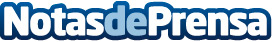 Adif inicia las obras para la mejora de la accesibilidad en la estación de Figueres (Girona) Datos de contacto:Nota de prensa publicada en: https://www.notasdeprensa.es/adif-inicia-las-obras-para-la-mejora-de-la_1 Categorias: Nacional Construcción y Materiales http://www.notasdeprensa.es